CỘNG HÒA XÃ HỘI CHỦ NGHĨA VIỆT NAM
Độc lập - Tự do - Hạnh phúc
----------------(Địa danh), ngày       tháng      năm……….PHIẾU XÁC NHẬN KẾT QUẢ ĐO ĐẠC HIỆN TRẠNG THỬA ĐẤT1. Thửa đất số: ……………………….; Tờ bản đồ địa chính số: ................................2. Đo đạc theo dự án (công trình): ...............................................................................3. Đơn vị thi công: ......................................................................................................4. Địa chỉ thửa đất: ......................................................................................................……………………………………………………………………………………….5. Diện tích: ……………………. m2; Mục đích sử dụng đất: ....................................6. Tên người sử dụng đất: .............................................................................................7. Địa chỉ thường trú: ..................................................................................................……………………………………………………………………………………….8. Hình thức sử dụng: chung ≤, riêng ≤9. Giấy tờ về quyền sử dụng đất:- Loại giấy tờ hiện có: …………….; Diện tích trên giấy tờ: ………………. m2- Tình hình thay đổi ranh giới thửa đất so với khi có giấy tờ: ........................................…………………………………………………………………………………………10. Tình hình tranh chấp sử dụng đất:.....................................................................……………………………………………………………………………………………………………………………………………………………………………….Ghi chú:* Khi người sử dụng tự thuê đơn vị đo đạc (không phải là Văn phòng Đăng ký quyền sử dụng đất) trích đo địa chính thửa đất phục vụ cấp Giấy chứng nhận tại nơi đã có bản đồ địa chính hoặc cơ sở dữ liệu địa chính thì phải thể hiện tọa độ đỉnh thửa đất và ký, ghi rõ họ và tên và đóng dấu xác nhận của đơn vị đo đạc. Khi thực hiện đo đạc thành lập bản đồ địa chính hoặc Văn phòng Đăng ký quyền sử dụng đất trích đo địa chính thửa đất phục vụ cấp Giấy chứng nhận thì không quy định bắt buộc thể hiện tọa độ đỉnh thửa đất.** Khi thực hiện đo đạc thành lập bản đồ địa chính hoặc Văn phòng Đăng ký quyền sử dụng đất trích đo địa chính thửa đất phục vụ cấp Giấy chứng nhận thì chỉ quy định cán bộ đo đạc ký, ghi rõ họ và tên và là người trực tiếp bàn giao Phiếu xác nhận kết quả đo đạc hiện trạng thửa đất và lấy chữ ký của người sử dụng đất.*** Người sử dụng đất kiểm tra các thông tin về thửa đất trên đây nếu phát hiện có sai sót thì báo ngay cho đơn vị đo đạc để kiểm tra, chỉnh sửa, bổ sung. Trường hợp không phát hiện sai sót thì ký xác nhận và nộp lại cho đơn vị đo đạc bản để lưu hồ sơ nghiệm thu (trường hợp người sử dụng đất có nhu cầu sử dụng Phiếu này để lấy thông tin kê khai thì được cung cấp thêm 01 bản).11. Sơ đồ thửa đất: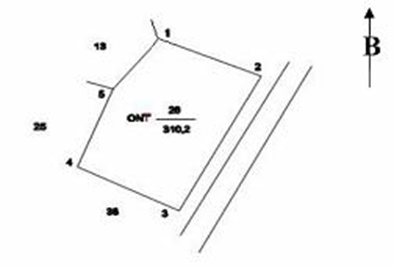 12. Tọa độ và chiều dài cạnh thửa….., ngày ….. tháng ….. năm …
Đơn vị đo đạc(*) (cán bộ đo đạc)**
(Ký, ghi rõ họ và tên, đóng dấu)…., ngày …. tháng …. năm …
Người sử dụng đất ***
Tôi ký tên dưới đây xác nhận các thông tin về thửa đất nêu ở Phiếu này là đúng với hiện trạng sử dụng đất.
(Ký, ghi rõ họ và tên)